ГБПОУ «СВЕРДЛОВСКИЙ ОБЛАСТНОЙ МЕДИЦИНСКИЙ КОЛЛЕДЖ»ГБПОУ «СВЕРДЛОВСКИЙ ОБЛАСТНОЙ МЕДИЦИНСКИЙ КОЛЛЕДЖ»ГБПОУ «СВЕРДЛОВСКИЙ ОБЛАСТНОЙ МЕДИЦИНСКИЙ КОЛЛЕДЖ»ГБПОУ «СВЕРДЛОВСКИЙ ОБЛАСТНОЙ МЕДИЦИНСКИЙ КОЛЛЕДЖ»ГБПОУ «СВЕРДЛОВСКИЙ ОБЛАСТНОЙ МЕДИЦИНСКИЙ КОЛЛЕДЖ»ГБПОУ «СВЕРДЛОВСКИЙ ОБЛАСТНОЙ МЕДИЦИНСКИЙ КОЛЛЕДЖ»Расписание учебных занятийРасписание учебных занятийРасписание учебных занятийГруппа ПБ 191, ПБ 193Группа ПБ 191, ПБ 193Расписание звонковПОНЕДЕЛЬНИК10 июняВТОРНИК11 июняСРЕДА12 июняЧЕТВЕРГ 13 июняПЯТНИЦА 14 июняСУББОТА 15 июня1 08-30-09-15История Кадочникова Е.А.Математика 105кабСиницин П.НМатематика 105кабСиницин П.НМатематика 105кабСиницин П.НИстория 107кабКадочникова Е.А.2 09-20-10-05История Кадочникова Е.А.Математика 105кабСиницин П.НМатематика 105кабСиницин П.НМатематика 105кабСиницин П.НИстория 107кабКадочникова Е.А.3 10-15-11-00История Кадочникова Е.А.Математика 105кабСиницин П.Н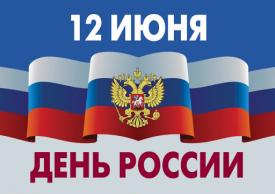 Информатика Зацепина М.Ю.Информатика Зацепина М.Ю.История 107кабКадочникова Е.А.4 11-05-11-50История Кадочникова Е.А.Математика 105кабСиницин П.НИнформатика Зацепина М.Ю.Информатика Зацепина М.Ю.История 107кабКадочникова Е.А.512-30-13-15Информатика Зацепина М.Ю.Информатика Зацепина М.Ю.Информатика Зацепина М.Ю.Информатика Зацепина М.Ю.Информатика Зацепина М.Ю.613-20-14-05Информатика Зацепина М.Ю.Информатика Зацепина М.Ю.Информатика Зацепина М.Ю.Информатика Зацепина М.Ю.Информатика Зацепина М.Ю.714-15-15-00Информатика Зацепина М.Ю.Информатика Зацепина М.Ю.Физика 106 а кабТабунщикова Е.Н.Химия 107 каб Неволина О.А.Информатика Зацепина М.Ю.815-05-15-50Информатика Зацепина М.Ю.Информатика Зацепина М.Ю.Физика 106 а кабТабунщикова Е.Н.Химия 107 каб Неволина О.А.Информатика Зацепина М.Ю.916-10-16-551017-00-17-451117-55-18-401218-45-19-30ГБПОУ «СВЕРДЛОВСКИЙ ОБЛАСТНОЙ МЕДИЦИНСКИЙ КОЛЛЕДЖ»ГБПОУ «СВЕРДЛОВСКИЙ ОБЛАСТНОЙ МЕДИЦИНСКИЙ КОЛЛЕДЖ»ГБПОУ «СВЕРДЛОВСКИЙ ОБЛАСТНОЙ МЕДИЦИНСКИЙ КОЛЛЕДЖ»ГБПОУ «СВЕРДЛОВСКИЙ ОБЛАСТНОЙ МЕДИЦИНСКИЙ КОЛЛЕДЖ»ГБПОУ «СВЕРДЛОВСКИЙ ОБЛАСТНОЙ МЕДИЦИНСКИЙ КОЛЛЕДЖ»ГБПОУ «СВЕРДЛОВСКИЙ ОБЛАСТНОЙ МЕДИЦИНСКИЙ КОЛЛЕДЖ»Расписание учебных занятийРасписание учебных занятийРасписание учебных занятийГруппа ПБ 192Группа ПБ 192Расписание звонковПОНЕДЕЛЬНИК10 июняВТОРНИК11 июняСРЕДА12 июняЧЕТВЕРГ 13 июняПЯТНИЦА 14 июняСУББОТА 15 июня1 08-30-09-15Математика 105кабСиницин П.НИстория Кадочникова Е.А.ОБЖ Дайнес Е.А.Информатика Зацепина М.Ю.2 09-20-10-05Математика 105кабСиницин П.НИстория Кадочникова Е.А.ОБЖ Дайнес Е.А.Информатика Зацепина М.Ю.3 10-15-11-00Математика 105кабСиницин П.НИстория Кадочникова Е.А.Физика 106 а кабТабунщикова Е.Н.ОБЖ Дайнес Е.А.ОБЖ Дайнес Е.А.4 11-05-11-50Математика 105кабСиницин П.НИстория Кадочникова Е.А.Физика 106 а кабТабунщикова Е.Н.ОБЖ Дайнес Е.А.ОБЖ Дайнес Е.А.512-30-13-15История Кадочникова Е.А.Математика 105кабСиницин П.НФизика 106 а кабТабунщикова Е.Н.ОБЖ Дайнес Е.А.История 107 кабКадочникова Е.А.613-20-14-05История Кадочникова Е.А.Математика 105кабСиницин П.НФизика 106 а кабТабунщикова Е.Н.ОБЖ Дайнес Е.А.История 107 кабКадочникова Е.А.714-15-15-00История Кадочникова Е.А.Математика 105кабСиницин П.НОБЖ Дайнес Е.А.История 107 кабКадочникова Е.А.815-05-15-50История Кадочникова Е.А.Математика 105кабСиницин П.НОБЖ Дайнес Е.А.История 107 кабКадочникова Е.А.916-10-16-551017-00-17-451117-55-18-401218-45-19-30ГБПОУ «СВЕРДЛОВСКИЙ ОБЛАСТНОЙ МЕДИЦИНСКИЙ КОЛЛЕДЖ»ГБПОУ «СВЕРДЛОВСКИЙ ОБЛАСТНОЙ МЕДИЦИНСКИЙ КОЛЛЕДЖ»ГБПОУ «СВЕРДЛОВСКИЙ ОБЛАСТНОЙ МЕДИЦИНСКИЙ КОЛЛЕДЖ»ГБПОУ «СВЕРДЛОВСКИЙ ОБЛАСТНОЙ МЕДИЦИНСКИЙ КОЛЛЕДЖ»ГБПОУ «СВЕРДЛОВСКИЙ ОБЛАСТНОЙ МЕДИЦИНСКИЙ КОЛЛЕДЖ»ГБПОУ «СВЕРДЛОВСКИЙ ОБЛАСТНОЙ МЕДИЦИНСКИЙ КОЛЛЕДЖ»Расписание учебных занятийРасписание учебных занятийРасписание учебных занятийГруппа ЗЧС 191Группа ЗЧС 191Расписание звонковПОНЕДЕЛЬНИК10 июняВТОРНИК11 июняСРЕДА12 июняЧЕТВЕРГ 13 июняПЯТНИЦА 14 июняСУББОТА 15 июня1 08-30-09-15Математика 105кабСиницин П.НОБЖ Дайнес Е.А.Химия 107 каб Неволина О.А.2 09-20-10-05Математика 105кабСиницин П.НОБЖ Дайнес Е.А.Химия 107 каб Неволина О.А.3 10-15-11-00Математика 105кабСиницин П.НОБЖ Дайнес Е.А.Химия 107 каб Неволина О.А.Информатика Зацепина М.Ю.4 11-05-11-50Математика 105кабСиницин П.НОБЖ Дайнес Е.А.Химия 107 каб Неволина О.А.Информатика Зацепина М.Ю.512-30-13-15ОБЖ Дайнес Е.А.ОБЖ Дайнес Е.А.Математика 105кабСиницин П.НМатематика 105кабСиницин П.Н613-20-14-05ОБЖ Дайнес Е.А.ОБЖ Дайнес Е.А.Математика 105кабСиницин П.НМатематика 105кабСиницин П.Н714-15-15-00Математика 105кабСиницин П.НОБЖ Дайнес Е.А.Математика 105кабСиницин П.Н815-05-15-50Математика 105кабСиницин П.НОБЖ Дайнес Е.А.Математика 105кабСиницин П.Н916-10-16-55ОБЖ Дайнес Е.А.1017-00-17-45ОБЖ Дайнес Е.А.1117-55-18-40ОБЖ Дайнес Е.А.1218-45-19-30ОБЖ Дайнес Е.А.ГБПОУ «СВЕРДЛОВСКИЙ ОБЛАСТНОЙ МЕДИЦИНСКИЙ КОЛЛЕДЖ»ГБПОУ «СВЕРДЛОВСКИЙ ОБЛАСТНОЙ МЕДИЦИНСКИЙ КОЛЛЕДЖ»ГБПОУ «СВЕРДЛОВСКИЙ ОБЛАСТНОЙ МЕДИЦИНСКИЙ КОЛЛЕДЖ»ГБПОУ «СВЕРДЛОВСКИЙ ОБЛАСТНОЙ МЕДИЦИНСКИЙ КОЛЛЕДЖ»ГБПОУ «СВЕРДЛОВСКИЙ ОБЛАСТНОЙ МЕДИЦИНСКИЙ КОЛЛЕДЖ»ГБПОУ «СВЕРДЛОВСКИЙ ОБЛАСТНОЙ МЕДИЦИНСКИЙ КОЛЛЕДЖ»Расписание учебных занятийРасписание учебных занятийРасписание учебных занятийГруппа ЗЧС 192,193Группа ЗЧС 192,193Расписание звонковПОНЕДЕЛЬНИК10 июняВТОРНИК11 июняСРЕДА12 июняЧЕТВЕРГ 13 июняПЯТНИЦА 14 июняСУББОТА 15 июня1 08-30-09-15ОБЖ Дайнес Е.А.Литература 114 кабЗахарова Е.В.Математика 105кабСиницин П.Н2 09-20-10-05ОБЖ Дайнес Е.А.Литература 114 кабЗахарова Е.В.Математика 105кабСиницин П.Н3 10-15-11-00Информатика Зацепина М.Ю.Математика 105кабСиницин П.НМатематика 105кабСиницин П.НМатематика 105кабСиницин П.Н4 11-05-11-50Информатика Зацепина М.Ю.Математика 105кабСиницин П.НМатематика 105кабСиницин П.НМатематика 105кабСиницин П.Н512-30-13-15ОБЖ Дайнес Е.А.Химия 107 каб Неволина О.А.Математика 105кабСиницин П.НЛитература 114 кабЗахарова Е.В.613-20-14-05ОБЖ Дайнес Е.А.Химия 107 каб Неволина О.А.Математика 105кабСиницин П.НЛитература 114 кабЗахарова Е.В.714-15-15-00ОБЖ Дайнес Е.А.Химия 107 каб Неволина О.А.815-05-15-50ОБЖ Дайнес Е.А.Химия 107 каб Неволина О.А.916-10-16-55Математика 105 кабСиницин П.Н1017-00-17-45Математика 105 кабСиницин П.Н1117-55-18-40Математика 105 кабСиницин П.Н1218-45-19-30Математика 105 кабСиницин П.Н